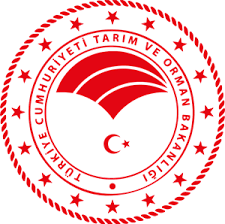 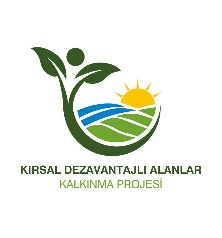 OSMANİYE İLİ 2020 YILI ÇİLEK BAHÇESİ KURULUMUHİBE ÇAĞRISI İLANIKırsal Dezavantajlı Alanlar Kalkınma Projesi kapsamında, 2020 yılı için “Çilek Bahçesi Kurulumu” hibe çağrı dönemi başlamıştır. Bu çağrı ile gelir düzeyi düşük, küçük ve parçalı tarım alanlarında üretim yapan çiftçilerimizin desteklenerek gelir düzeylerinin artırılması ve yaşam kalitelerinin iyileştirilmesi hedeflenmektedir.Proje bölgesinde yer alan çiftçilerimize verilecek hibelerle 3 (üç) dekarlık alanlarda çilek bahçeleri kurdurulacaktır.Bu ilan metni genel bilgilendirme amacıyla hazırlanmıştır.Hibe Yatırım Konusu:Çilek Bahçesi Kurulumu: 3 (üç) dekarlık alanlarda fideli, damlama sulamalı ve malçlı çilek bahçeleri kurulumu yapılacaktır.Uygulama Bölgesi:Bahçe Ekonomik Kalkınma Kümesi proje sahası (Bahçe ilçesi mahalle ve köyleri)Hibe Oranı:Bireysel başvurularda %70 oranında (KDV hariç) destekleme yapılacaktır. Hibe çağrısı kapsamında satın alınacak mal/malzemelerin KDV’si başvuru sahibi tarafından ödenecektir.Başvurularda aşağıdaki konulara dikkat edilmelidir.Başvuru Süresi:4 Ağustos 2020 – 14 Ağustos 2020 arasındadır.Son Başvuru Tarihi:14 Ağustos 2020 günü saat 16:00’ya kadardır. Bu tarihten sonra yapılacak başvurular kabul edilmeyecektir.Başvuru Yerleri:Başvurular Bahçe İlçe Tarım ve Orman Müdürlüğüne yapılacaktır.Hibelere Kimler Başvuru Yapabilir?	Başvuru sahipleri KDAKP bölgesine bağlı mahalle ve köylerde en az 6 (altı) aydır ikamet ediyor olmalıdır.Başvuruda İstenecek Belgeler:Tarımsal Üretim ve Sulama Projeleri Başvuru Formu (İl/İlçe Müdürlüklerinden temin edilebilir).2020 üretim yılı veya 2021 üretim yılına ait ÇKS Belgesi (Yatırım yeri proje sahasında ve ÇKS belgesine kayıtlı olmalıdır).e-Devlet sisteminden alacağı 6 aylık ikametini gösterir Adres Bilgileri Raporu.e-Devlet sisteminden alacağı çalışma durumunu gösterir belge.HBS kaydı dökümü veya HBS kaydı olmadığına dair belge.Başvuru sahibi herhangi bir çiftçi örgütüne kayıtlı ise belgesi (Ziraat Odası üyeliği hariç).Aynı Hanede Yaşayan Bireyler Beyan Formu.Eğer başvuru sahibi ile aynı hanede ikamet eden en az %80 engelli birey varsa, engellilik durumunu gösteren rapor eklenmelidir.Başvurunuzu Nasıl Yapabilirsiniz?Proje bölgesinde ikamet ediyorsanız Bahçe İlçe Tarım ve Orman Müdürlüğüne giderek yatırım yapmak istediğiniz alanla ilgili olarak formları doldurup başvurunuzu yapınız.Başvuru dosyasını Bahçe İlçe Tarım ve Orman Müdürlüğüne şahsen teslim ediniz. İnternet veya posta yoluyla yapılacak başvurular kabul edilmeyecektir.Başvuru formunu doldururken, “Proje Bütçesi” bölümü dikkatlice hazırlanmalıdır. Tutarlar KDV hariç yazılmalıdır. Maliyet kalemleri piyasa şartlarına uygun olmalıdır.Başvuru formunda ve eklerindeki bilgilerden başvuru sahibinin sorumlu olduğunu unutmayınız!  Başvuru yapan çiftçi hibeye hak kazansa dahi başvuru dosyasında bulunan belge veya bilgilerin gerçeğe aykırı olduğu tespit edilmesi halinde başvurusu geçersiz sayılacaktır.Ayrıntılı Bilgi ve Başvuru:Ayrıntılı bilgi almak için uygulama bölgesinde bulunan Bahçe İlçe Tarım ve Orman Müdürlüğüne giderek şahsen ya da telefonla ilgili kişilerden (Çiftçi Destek Ekibi) bilgi alabilirsiniz. Ayrıca size yol göstermesi için hazırlanan Hibe Uygulama Planlarından yararlanabilirsiniz. Bu kılavuzlar her bir yatırım konusu için ayrı ayrı hazırlanmış olup, gereken tüm detayları içermektedir.Yukarıda belirtilen Hibe Uygulama Planını, Başvuru Formunu, Teknik ve İdari Şartnameleri ve bu belgelerin eklerini yukarıda belirtilen Bahçe İlçe Tarım ve Orman Müdürlüğünden alabilir veya Osmaniye İl Tarım ve Orman Müdürlüğünün web sitesinden indirebilirsiniz.(http://osmaniye.tarimorman.gov.tr) adresinde “KDAKP” bölümünde mevcuttur.İlçe ve İl Tarım ve Orman Müdürlüğünün İrtibat Telefon Numaraları:Bahçe İlçe Tarım ve Orman MüdürlüğüÇiftçi Destek Ekibi 		(328) 861 20 31 – 861 21 86 Osmaniye İl Tarım ve Orman Müdürlüğüİl Proje Yönetim Birimi       (328) 814 11 75 (Dâhili 4344-4349-4333)